MINISTÉRIO DA EDUCAÇÃO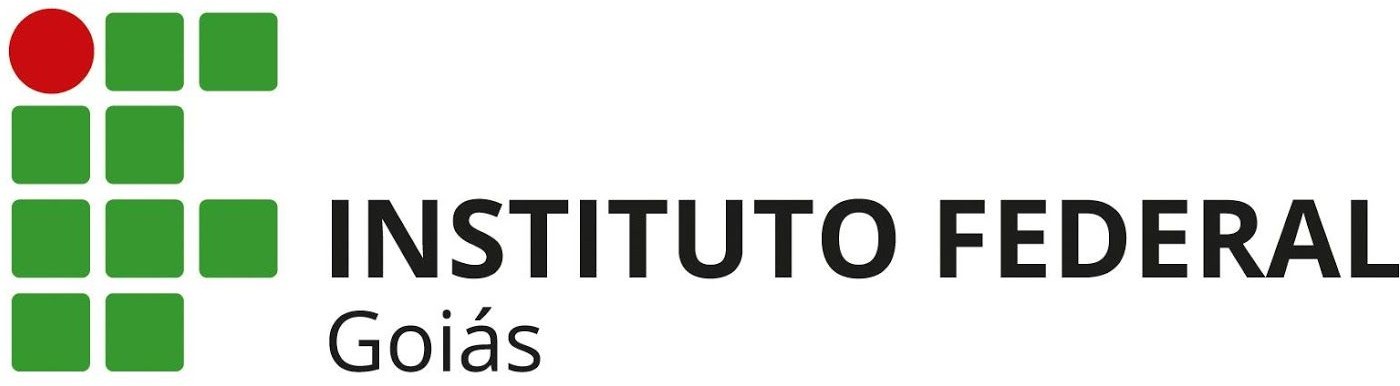 SECRETARIA DE EDUCAÇÃO PROFISSIONAL E TECNOLÓGICAINSTITUTO FEDERAL DE EDUCAÇÃO, CIÊNCIA E TECNOLOGIA DE GOIÁSPRÓ-REITORIA DE ENSINOANEXO IFORMULÁRIO DE INSCRIÇÃO Edital n° 42/2020/PROEN/IFGCHAMADA PÚBLICA PARA PARECERISTAS PROCESSOS SELETIVOS DE PROJETOS DE ENSINO 2020IdentificaçãoIdentificaçãoNome completo:Nome completo:Endereço Currículo Lattes:Endereço Currículo Lattes:CPF:Nº. de Matrícula:Câmpus:Tempo de trabalho no IFG:Formação:Formação:Graduação:Pós-Graduação:Graduação:Pós-Graduação:Eixos de interesse:Eixos de interesse:(	) Interdisciplinaridade(	) Atendimento didático-pedagógico na perspectiva da educação inclusiva (	) Gênero, diversidade sexual e relações étnico-raciais(	) Produção de textos e incentivo à leitura (	) Valorização da cultura local/regional(	) Incentivo ao acesso às produções áudio visuais nacionais (	) Tecnologias de Comunicação e Informação(	) Enfrentamento da pandemia de COVID – 19(	) Interdisciplinaridade(	) Atendimento didático-pedagógico na perspectiva da educação inclusiva (	) Gênero, diversidade sexual e relações étnico-raciais(	) Produção de textos e incentivo à leitura (	) Valorização da cultura local/regional(	) Incentivo ao acesso às produções áudio visuais nacionais (	) Tecnologias de Comunicação e Informação(	) Enfrentamento da pandemia de COVID – 19Atuação em Níveis, Modalidades e Áreas:Atuação em Níveis, Modalidades e Áreas:(	) Ensino Médio Integrado. Quais Cursos?(	) Ensino Médio Integrado/EJA. Quais Cursos?(	) Ensino Médio Integrado/Subsequente. Quais Cursos?(	) Graduação. Quais Cursos?(	) Pós-Graduação. Quais Cursos?(	) Técnico-Administrativo:Atuação na Gestão(	) Sim. Qual função? 	 (	) NãoJá desenvolveu algum Projeto de Ensino? ( ) Sim ( ) NãoDeclaração:Declaro estar ciente dos requisitos necessários para candidatura a esta ChamadaPública. O presente formulário expressa a verdade e assumo inteira responsabilidade pelas informações aqui prestadas. 		,	de 2020. (Local e data)(Assinatura do candidato)